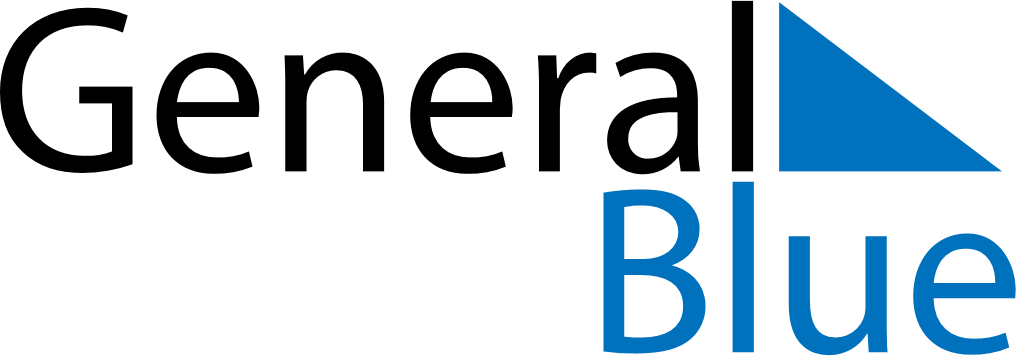 Quarter 1 of 2019CroatiaQuarter 1 of 2019CroatiaQuarter 1 of 2019CroatiaQuarter 1 of 2019CroatiaQuarter 1 of 2019CroatiaJanuary 2019January 2019January 2019January 2019January 2019January 2019January 2019MONTUEWEDTHUFRISATSUN12345678910111213141516171819202122232425262728293031February 2019February 2019February 2019February 2019February 2019February 2019February 2019MONTUEWEDTHUFRISATSUN12345678910111213141516171819202122232425262728March 2019March 2019March 2019March 2019March 2019March 2019March 2019MONTUEWEDTHUFRISATSUN12345678910111213141516171819202122232425262728293031Jan 1: New Year’s DayJan 6: EpiphanyJan 7: Orthodox ChristmasMar 5: Shrove TuesdayMar 8: International Women’s Day